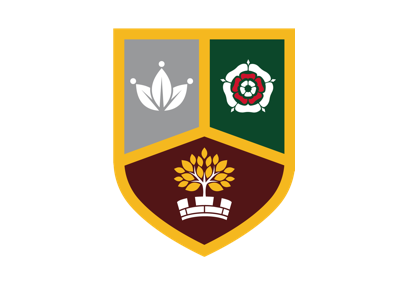 Welcome to Tudor Grange Academy KingshurstI would like to take this opportunity to thank you for dedicating time to apply for a role at Tudor Grange Academy Kingshurst. There is no doubt that we have witnessed great change in the last two years, and this has been strongly supported by the community. Since the beginning of this academic year, I have seen young people enjoying their education, wanting to achieve and proving fine ambassadors for the school and their families. With this foundation, I am confident we will improve outcomes and increase opportunities whilst maintaining our nurturing expertise and ensuring the safety of our school community.  The school is a welcoming and vibrant place to work.I am very grateful to all the staff for their hard work and patience. Our teachers and support staff demonstrate the care and dedication that allows the pupils to realise their potential and build essential self-esteem. To be part of this journey is exciting and rewarding.  We have a great deal of work to do, but I am confident that together, as a collective force, we can do it. We are very ambitious for the school and therefore we are very determined to recruit the right people for the school.  I have been supporting the school for the past eighteen-months, but I will now be based here full-time to assume the responsibilities of the Principal as part of my role. The Trust and I remain deeply committed to the success of this school and so we plan for me to remain here to continue to oversee improvements. Should you wish to speak to me directly about any of these developments then please do not hesitate to contact me directly at the school. In the meantime, thank you once again for your continued support and interest.Yours sincerely,Darren Turner
Executive PrincipalMission Statement‘To provide a world class education which develops the infinite potential of all students, no matter what their starting point’At Tudor Grange Academy Kingshurst, our core belief is that ‘all can achieve’. We are committed to the pursuit of the highest possible academic, personal and moral standards, to ensure our students develop into conscientious, caring individuals with lively, enquiring minds and the highest aspirations. This commitment is underpinned by a strong belief in hard work and a culture of care, respect and support for others. As an academy community, we are committed to the values we wish to instil in our students: we encourage and develop responsibility, leadership, team work, integrity, respect and resilience. We expect the highest standards in behaviour and in attitudes to learning, and we challenge and support each and every one of our students in their quests to achieve their very best.Local AreaTudor Grange Academy, Kingshurst is situated in the borough of Solihull, West Midlands, just a few miles east of Birmingham City Centre.  The Academy lies two miles from the National Exhibition Centre, the Genting Arena, Birmingham International railway station and Birmingham Airport.  Solihull town centre is six miles away from the Academy is quaint and features high class retail and entertainment opportunities.  The whole area is surrounded by the picturesque Warwickshire countryside.Staff Wellbeing and IncentivesAll staff are provided with on-going comprehensive CPD programme whether they are NQT, RQT or aspiring leaders. Leaders are supportive, approachable and keen to ensure that staff are happy. The staff-room is at the heart of the Academy and friendly colleagues from all departments support each other.  Staff incentives include free staff sports clubs and classes, opportunities to make use of the Academy’s wonderful facilities, participation in the Childcare Voucher scheme and the Cycle to Work scheme.  Informal visits and conversations about the post are most welcome.The recruitment process is robust in seeking to establish the commitment of candidates to support the school’s measures to safeguard children and to identify, deter or reject people who might pose a risk of harm to children or are otherwise unsuited to work with them.  The successful applicant will be required to undertake an Enhanced DBS check.  All applications will be considered on their merit and the post will be offered subject to the usual health and criminal record clearance. We are committed to safeguarding and promoting we are committed to safeguarding and promoting the welfare of children and young people and expect all staff and volunteers to share this commitment.MAIN SCALE TEACHER JOB DESCRIPTIONCore PurposeTo carry out the responsibilities as a subject teacher and form tutor, supporting the ethos and vision of the AcademyTo maximise the achievement of students they teachTo be committed to safeguarding and promoting the welfare of young peopleCore QualitiesClear and consistent vision and valuesAbility to motivate and empower others Positive attitude to continuous improvementLeading by exampleClear and consistent communication skillsCore Responsibilities To meet all Teacher Standards and ensure that any statutory curriculum requirements are met.To teach challenging, engaging, well-organised lessons and sequences of lessons across the age and ability range.To ensure that the needs of all learners are taken into account and relevant guidance and legislation is implemented.To have the highest reasonable expectation of individual student performance.To set, mark and assess student work as per Academy and department policies.To share in the development of schemes of work and engaging resources for students.Ensure that published Academy targets for students’ achievement are understood and that progress is monitored and evaluated.In liaison with the Curriculum Leader / Lead Teacher and Student Achievement Support Managers, identify students who are underachieving and where necessary create and implement effective plans of action to support those students.To establish a purposeful and safe learning environment where students are inspired by the subject and can demonstrate consistently thoughtful, ethical behaviour with positive learning habits and consideration for others.To be proactive in developing their own professional learning, including participation in the quality assurance and performance management process.To be a form tutor and carry out all related dutiesTo carry out a share of supervisory duties in accordance with published schedules and to promote high standards around the Academy.To hold positive values and attitudes and uphold the reputation of the Academy both locally and nationally.OutcomesHigh standards of achievement for all studentsBecome part of an highly motivated and effective subject teamBecome an excellent classroom practitionerBecome part of the Tudor Grange communityPERSON SPECIFICATIONHOW TO APPLYIf you would like to join our outstanding team and apply for this post, please complete the application form in full.  Please note that incomplete applications may result in possible rejection from the shortlisting process.Section 1:		Letter of Application Please attach a letter of application and use this opportunity to show your suitability for this post as outlined in the job description and person specification and tell us why you want to join us at Tudor Grange. Sections 2, 3 and 4:	Current/Most Recent Employment and Full Chronological HistoryPlease ensure that this section is completed fully.  If you have gaps in your employment please indicate the reasons for this.  This may be explored further in an interview. Section 5, 6 and 7:	Education, Training and QualificationsPlease complete this fully and ensure that you have proof available of your qualifications.  If you are not in possession of this proof, please be aware that we will require your permission to contact the relevant awarding bodies prior to a firm offer of appointment, should you be successful.Section 8:		Other Relevant Experience, Interests and SkillsPlease add anything that is not already covered in your letter of application.Section 9:		ReferencesPlease provide two referees and their details.  A telephone number or e mail address often makes this process easier and would be much appreciated.  The references MUST include your current or most recent employer and will ask about your suitability to work with children.  Open references or testimonials will not be considered.  Please be aware that we may approach previous employers to verify particular experience or qualifications.Section 10: 		Personal InformationPlease ensure that all details are completed including your date of birth.  This is to ensure that appropriate identity checks can be made.  Ensure your NI number, email address and contact numbers are also included.  For Teaching staff please make sure you include your Teacher Reference Number (TRN) number.Section 15:		Declaration Please be aware that by signing the declaration you are declaring that you are not on List 99, disqualified from work with children or subject to sanctions imposed by a regulatory body e.g. the General Teaching Council (GTC) and that you either have no convictions, cautions or bind-overs, or that you have attached details of these in a sealed envelope.  You are also aware that you will be subject to a DBS Disclosure appropriate to the level of the post should you be successful.Please be aware that providing false information is an offence and could result in the application being rejected, or summary dismissal if you are appointed on the strength of this, with possible referral to the police. ABOUT TUDOR GRANGE ACADEMY KINGSHURSTCutting Edge FacilitiesStudents at the academy have access to the latest hardware and software, including Apple iMac suites in art, music and media and iPad trolleys for use in several subjects. Online communication between staff, students and parents is excellent and the academy makes use of a range of systems ensuring that parents are kept up-to-date with their child’s progress.Outdoor Education and Adventure Centre (OEAC)Outdoor Education and Adventure Centre (OEAC) An innovative feature of Tudor Grange Academy, Kingshurst, is our Outdoor Education and Adventure Centre (OEAC) that facilitates learning beyond the classroom across the curriculum. A central feature is the centre’s ‘Challenge Zone’, which consists of a bouldering wall, caving system and low-ropes course. Perhaps its most distinctive feature, however, is the Arthur Vickers VC trench, an authentic World War One replica trench. A pond, art and sculpture zone, horticultural zone and outdoor classrooms complete the centre and provide a comprehensive, stimulating learning environment that brings learning to life. The academy has developed and continues to develop a number of unique outdoor experiences that are being incorporated across the curriculum as well as during after school and community sessions. It is widely recognised that learning outside the classroom is a vital component in helping children learn and develop key skills. The OEAC is also being used to run the John Muir Award. This is alternative curriculum accreditation that helps students develop an awareness of their environment and how they can improve it.Enriching our students’ education and staff wellbeing through extended servicesWe are committed to providing state-of-the-art facilities and extended services opportunities for our students. Extra-curricular enrichments provide our students with the opportunity to make friends, discover new skills and have fun while ultimately developing the interpersonal skills that will help them develop into well-rounded individuals, equipped with the skills to succeed in life. All of our extra-curricular provision is Children’s University-accredited and, as such, opens students’ eyes to the power and magic of learning, often in places where they might least expect. Commitment to extra-curricular learning is rewarded with diplomas and our students can graduate in cap and gown at The University of Birmingham’s Great Hall, experience university life and be inspired to aim high. Powerful partnerships with other organisations provide a range of opportunities for our students to develop spiritually, morally, socially and culturally. Extensive support by the FA, LTA and Sport England, amongst others, help to provide outstanding opportunities in the academy day and beyond. We are the first “school of tennis” in Solihull and the only state school in the UK to have a full-time tennis coach provided by the LTA. Embracing Culture through International DimensionThe world picture continues to change and we enjoy an unrivalled reputation for ensuring our students are prepared for the future, wherever that may lie. Through the curriculum, our students learn about world-wide issues so they may truly become well-informed, global citizens. Students are provided with an unprecedented range of opportunities for international educational visits. Our students have undertaken projects throughout the world; they regularly participate in the prestigious Model United Nations event in Geneva and have supported and engaged in ongoing cultural exchanges with Mungu Primary School in Zambia for over a decade. Whilst in Zambia, students have the opportunity to teach lessons, experience the local culture, visit the amazing Victoria Falls and take a canoeing safari along the Zambezi River.Final WordAn outward looking academy at the heart of the community Tudor Grange Academy, Kingshurst is a 21st century institution, responsive to the needs of the community it serves. Our community engagement strategy aims to create an academy that is valued by our community and one where students and their families can enjoy using our facilities. LEADERSHIP TEAM AND GOVERNORSPrincipalMr Darren Turner Senior Leadership Team Miss Nicola CrehanMiss Emma IveryMr Lee ParfittMs Rebecca HillMr Gulfam ShahzadMrs Laura RidleyMiss Beth BourneMr John BowersChair of GovernorsMr Graham PearceACADEMIC ORGANISATIONAt Tudor Grange we operate a two week timetable with 25 one hour lessons in each week.The philosophy of Tudor Grange is that each student is entitled to a curriculum that prepares him or her for life’s opportunities, responsibilities and experiences.  Statutory requirements of the national curriculum are supplemented by the Academy’s broader curricular provision.At key stage three, students follow a common curriculum.  In years 9, 10 and 11 students are offered greater choice, enabling a more personalised curriculum that meets the needs of each individual learner.Key Stage ThreeAll students in their first two years at the Academy study the core curriculum which includes English, mathematics, science, physical education, ICT, PSHE, religious studies, humanities, visual arts, music, design and technology, modern foreign languages and food.  All students participate in an enrichment programme.During year 8, full consultation takes place between staff, students and parents to support curriculum choices at key stage four.Key Stage FourThe key stage four curriculum is designed to give students every opportunity to achieve their full potential and to maximise the choices available at post-16. All students in years 9, 10 and 11 study English language, English literature, mathematics, science, a MFL subject and physical education. PSHE is taught across the curriculum.There is a considerable amount of curriculum choice available and students can choose to study from a range of GCSEs.Key Stage FiveThe curriculum at 6th Form is designed to prepare students for both university and the world of work.  Each 6th Form student has their own specific goal and ambition and we ensure that each student has a personalised curriculum that meets their individual requirements.  Students choose from a diverse range of qualifications so that they are able to participate in challenging and enjoyable courses.We provide a variety of opportunities within the Academy, and are proud that our students have been able to succeed as peer mentors, sports coaches, volunteer care workers and much, much more.College System at the AcademyTudor Grange Academy, Kingshurst, prides itself on building great relationships with students and their parents or carers. As part of this wrap-around, the academy is structured into a series of mini-schools, known as colleges. Each college is supported by a number of key members of staff, including a member of the senior leadership team and a mentor. The core purpose of this college structure is to ensure that we, as an academy, personally know each student and their individual needs. Within each of the colleges, there are eight smaller tutor groups, headed by teaching staff, who deliver a range of different, targeted, activities across the week. Tutor time is delivered in vertical groups, meaning that your child will have the opportunity to form relationships with a number of students, not only in their academic year, but in older year groups, too. This is a great opportunity for younger students to immediately feel part of the academy community and for older students to act as role models and peer mentors. In addition, colleges enter a range of competitions across the year. We encourage healthy competition and students really love the ownership and community they are part of. This focus on a united community allows us to recognise and reward outstanding attainment, effort and behaviour across the colleges– celebrating and rewarding accomplishments. At this academy, we have six colleges. These colleges are titled after inspirational historic figures, many of which suffered personal challenges. This demonstrates our belief that resilience and hard work leads to success and links directly with our own TUDOR Values. Much of our college system is built around the TUDOR Values of tolerance, unity, democracy, opportunity and respect. With these values at the heart of all we do, students at our academy become equipped with the knowledge, skills and personality they need to become successful learners. Equipping students to reach their full potential is our ultimate ambition.EXTRA CURRICULAR ACTIVITIESAs an Academy we feel strongly that the development of motor and interpersonal skills is enhanced by the opportunities and experiences students have outside of the classroom.  Hence, we provide a diverse breadth of activities that are part of a weekly timetable for students to opt into.  These activities run before, during or after school and are delivered by willing and specialist staff who want to relay their knowledge and passion.  The list below shows just a small selection of the programme on offer: •	Sports Teams including Football, Rugby, Netball, Hockey, Cricket, Basketball, Handball and Trampolining for both boys and girls	Various Choirs•	Various Orchestras•	Food Club•	Art and Photography•	Drama•	Dance•	DJ ClubWhat do teachers say?The thing that makes working at Tudor Grange Kingshurst, so unique, is the fantastic staff culture. There is a great sense of teamwork and collaboration binding us together.Dan Mountain (KS4/KS5 Coordinator, English)Moving from student to staff, made me realise how much hard work goes into making the academy so warm and friendly.Clark Caldicott (Learning Mentor, Bronte)After beginning my career here as an NQT, fourteen years later I am still here as a senior leader. This fills me with pride. The staff and the students have made this journey worthwhile, enjoyable and fulfilling. Emma Ivery (College Leader, Hawkin)CRITERIAESSENTIALDESIRABLEQualificationsGood Honours Graduate with QTS or as required by the DfEExperienceA successful teaching record either as a trainee or experienced teacherExperience of working with students of all abilities in the age group for which trainedSkillsSkills set as outlined in the Teachers’ StandardsOutstanding subject and curriculum knowledgeEvidence of significant progress and outcomes for childrenProfessionalDevelopmentCommitment to continuing personal and professional learning developmentEvidence of Professional Learning relevant to the roleLeadershipSkills andValuesAbility to inspire, motivate and challenge studentsCommitment to the pursuit of excellence in educational standardsAbility to communicate effectively with colleagues, students, parents and external agenciesCommitment to and promotion of co-curricular opportunitiesEvidence of high level co-curricular activitiesPotential for further leadership roleKnowledge &UnderstandingDemonstrate good subject and curriculum knowledge including the national curriculumKnow how to secure outstanding progress and outcomes by students adapting teaching as neededStudentInvolvementCommitment to student involvementPersonal commitment to listen to student voiceFocus on individual student’s needs and development of independent learning 	High expectations of studentsEvidence of student involvementPersonalAttributesFlexibility to cope with diverse needs of the postResilience to work under pressurePositive, tenacious and optimisticAbility to quickly establish	positive relationships with students, staff and parentsInitiative and ability to create new processes and practices to raise standards